Úkoly  5. třída  8. – 12.3. 2021 ČESKÝ JAZYKRozdělení učiva na jednotlivé dny je pouze orientační. Do konce tohoto týdne   budeme  pracovat v učebnici na  str. 133 - 135, SLOH str.141 - pokračování.PONDĚLÍ 8.3.2021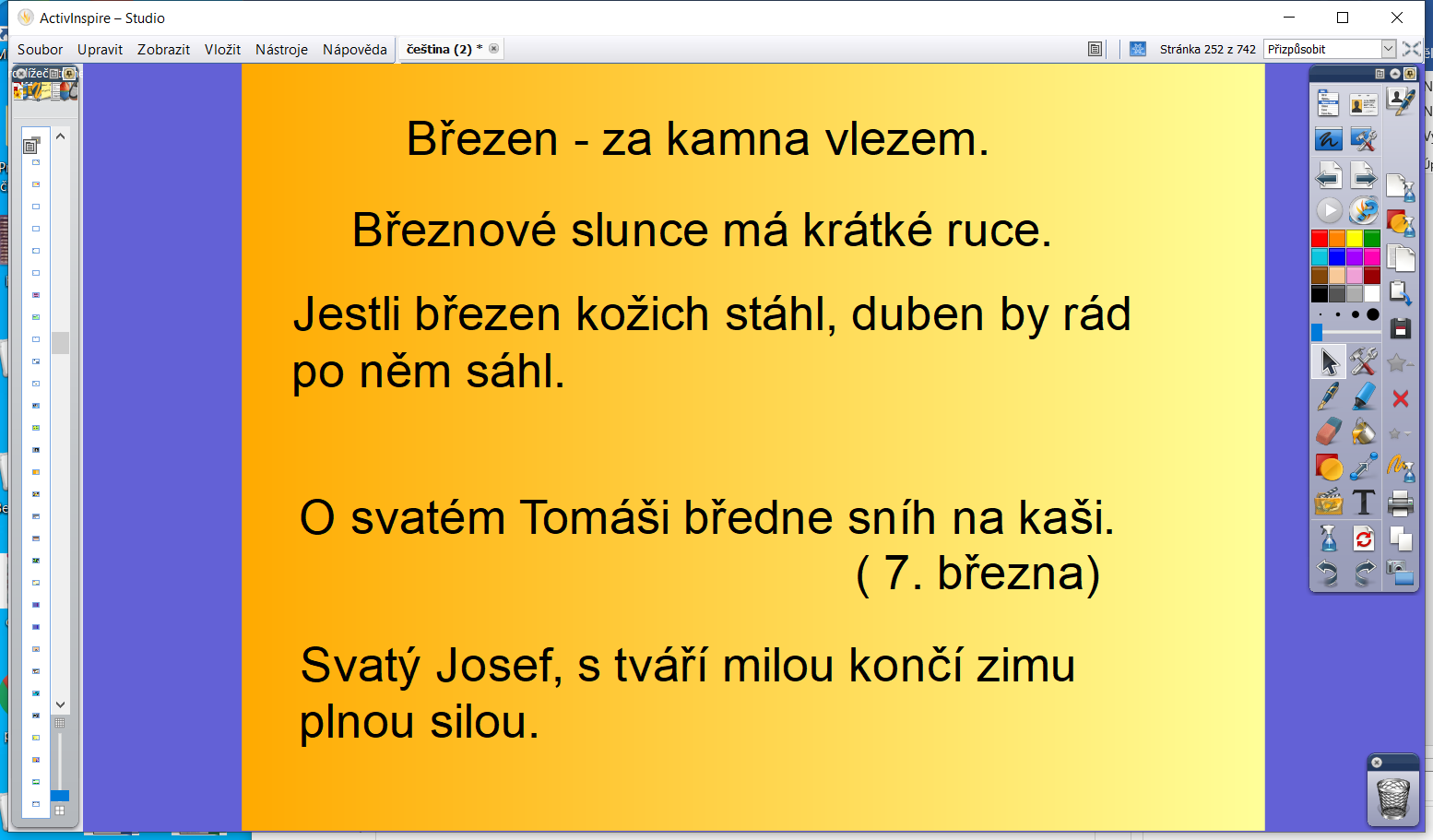 NÁŠ KRAJUČ str.141 cv. 6, 7 společně, práce s internetem
Smržice jsou typická hanácká obec v jižní části Olomouckého kraje, 4 km severozápadně od Prostějova. Žije zde přibližně 1 600[1] obyvatel. Jedná se o největší[ujasnit] samostatnou vesnici v okrese Prostějov.[zdroj?] Nachází se zde přes 620 domů a katastrální území zaujímá rozlohu 1256 ha. Poštovní směrovací číslo je 798 17.Domácí úkol – vyhledej si zajímavé informace o naší obci (popřípadě o jiné na internetu). ÚTERÝ 9.3.2021UČ str.135 cv.6 -  společněDomácí úkol –prvních 10 vět doplň a opiš do DÚ ČJ 1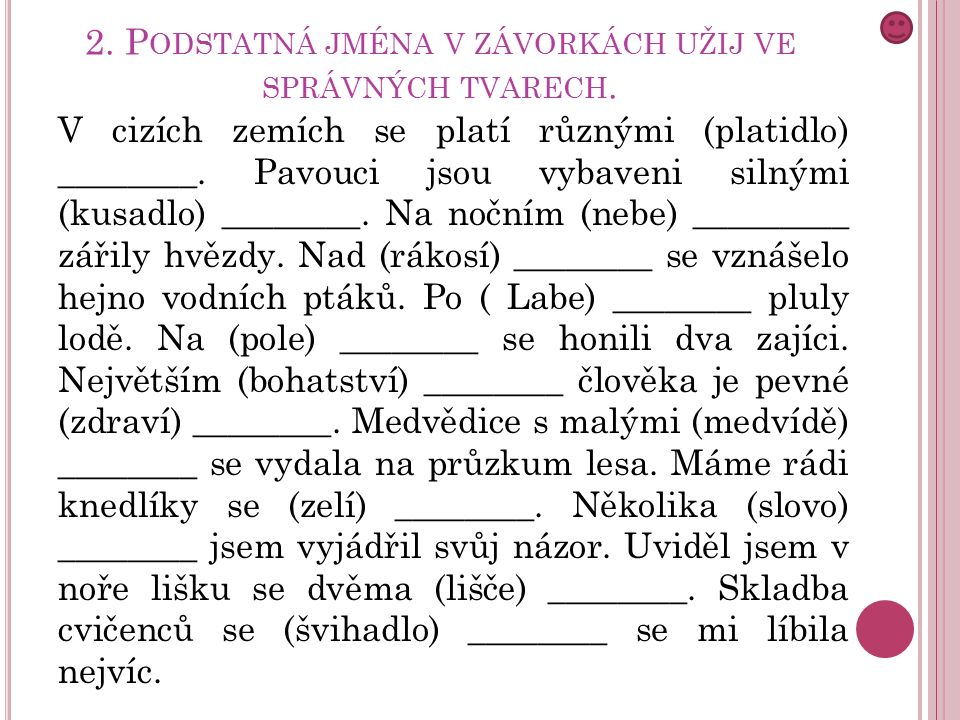 STŘEDA  10.3.2021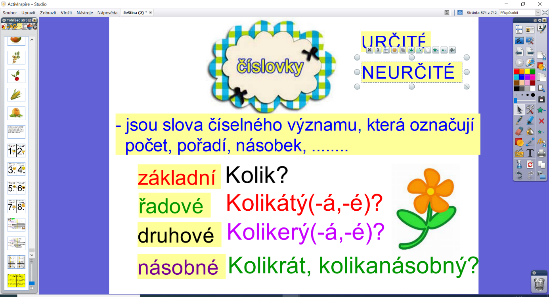 UČ str.135 cv.6 - pokračováníDomácí úkol – naučit se druhy číslovek – úkol trváČTVRTEK 11.3. 2021 Opakování číslovek – práce v PS str.29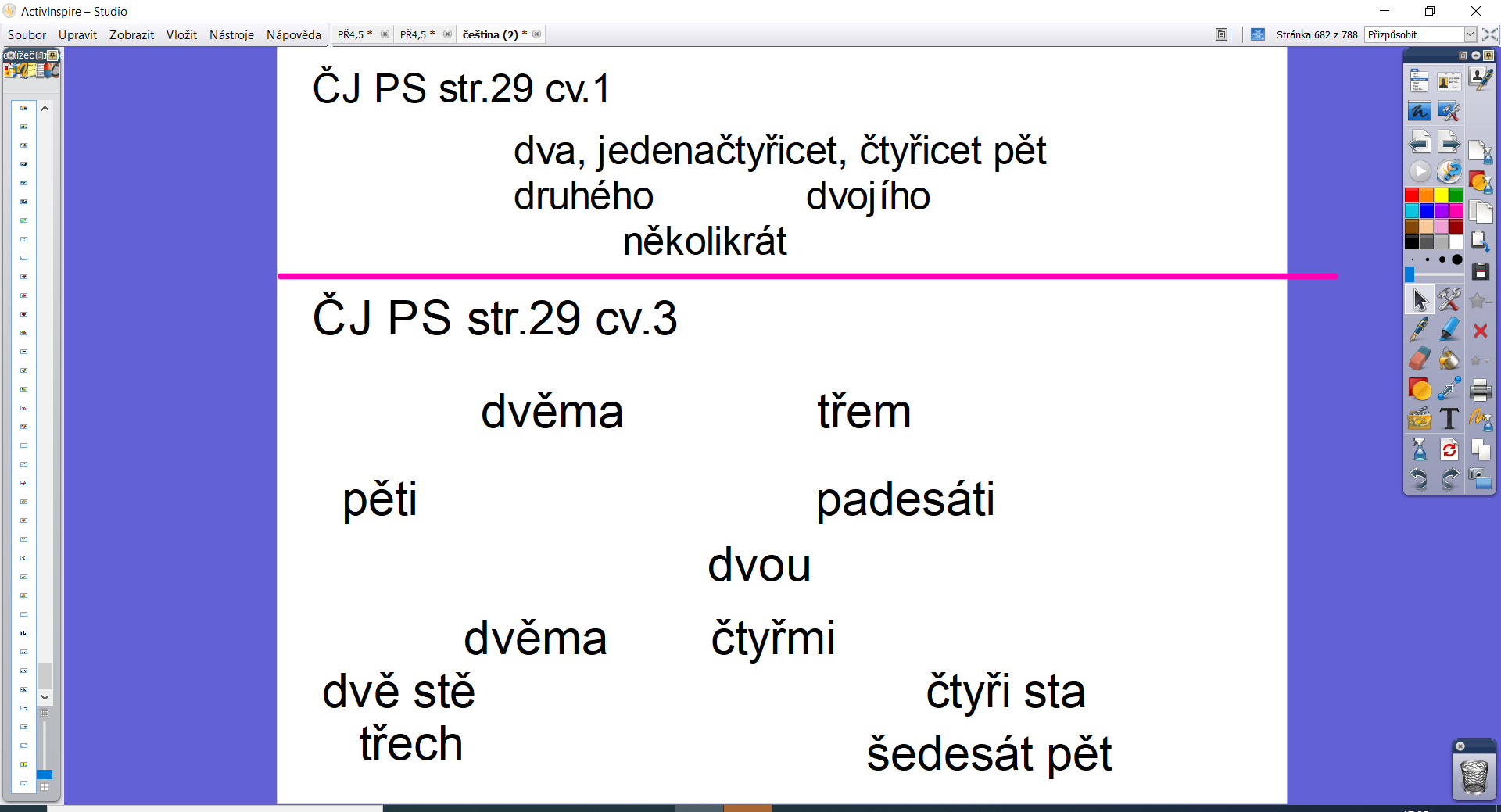 DOMÁCÍ ÚKOL – PS str.29 cv.2 PÁTEK 12.3.2021Kontrola DÚ v PS str.29 cv.2PS str.44 cv.3 – část věnovaná mluvnickým kategoriím podstatných jmen – opakováí a procvičování učiva V následujícím cvičení doplň vynechaná písmena, pracuj podle pokynů.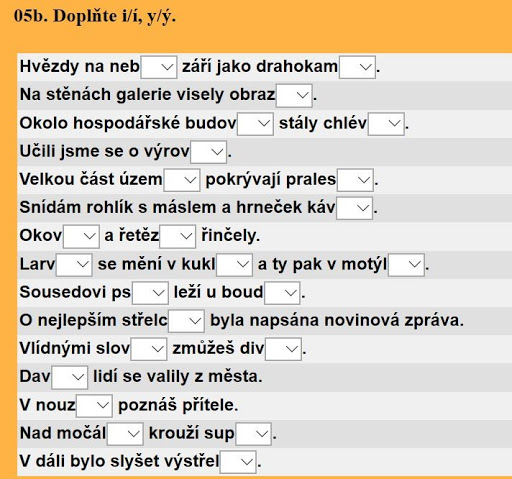 Domácí úkol – opakování slovních druhů, druhy zájmen, číslovekČÍTANKA str.  178 - 179 – číst (doplňování učiva českého jazyka, přírodovědy a vlastivědy) – průběžně. Budeme odpovídat na modré otázky za textem.  DOBA NÁRODNÍHO OBROZENÍ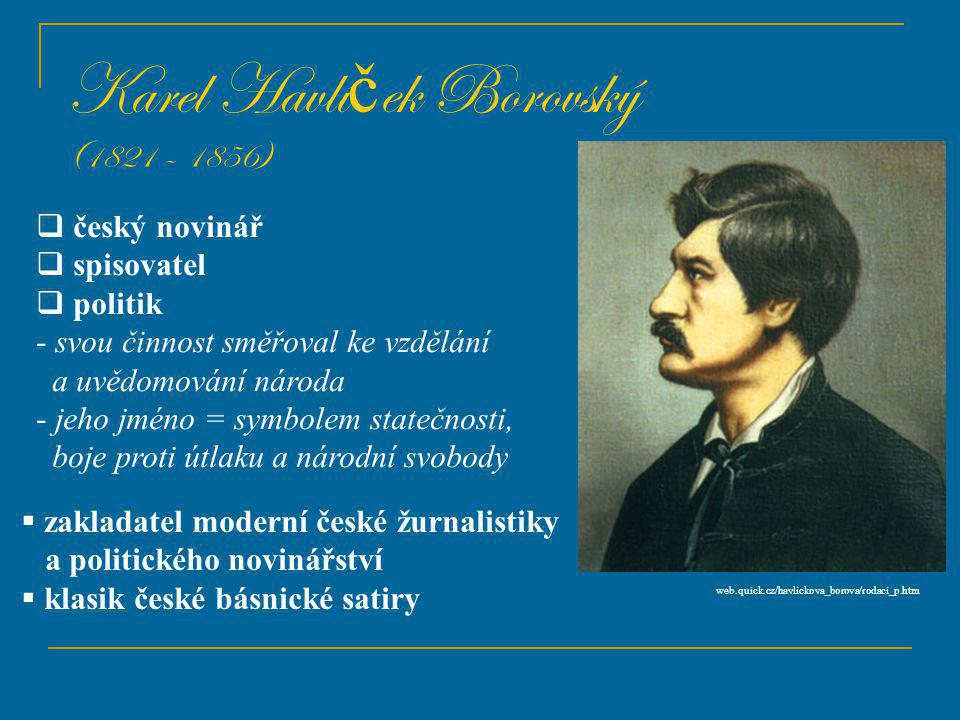 Domácí úkol – nauč se výrazně číst báseň KRÁL LÁVRA – čítanka str.179MATEMATIKAPOROVNÁVÁNÍ DESETINNÝCH ČÍSEL   UČ str.   99 - 102.(pokračování) Je možné, že některým dětem, které mají nový dotisk učebnice, nebudou čísla cvičení zcela odpovídat.PONDĚLÍ  8.3.2021UČ  str.99 -  př. 25 – 28 společně – do sešitu, na folii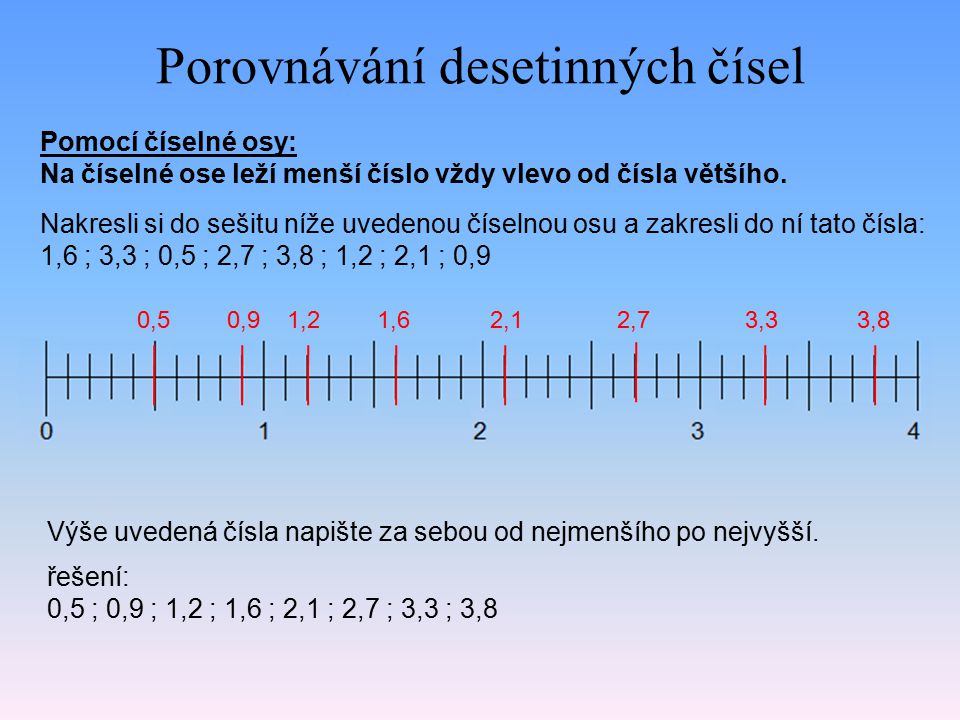 DÚ UČ str. 99 př.29 – na foliiÚTERÝ  9.3.2021 UČ str.99  - společně pokračování v procvičování desetinných číselV následujícím příkladě pracuj podle pokynů učitele:Seřaď čísla od nejmenšího po největšíSeřaď čísla od největšího po nejmenší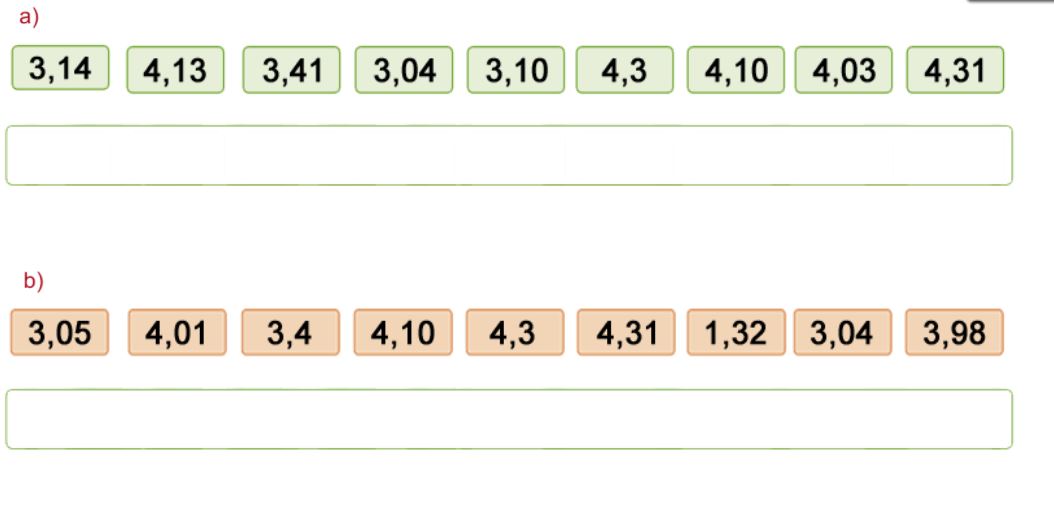 VYPOČÍTEJ :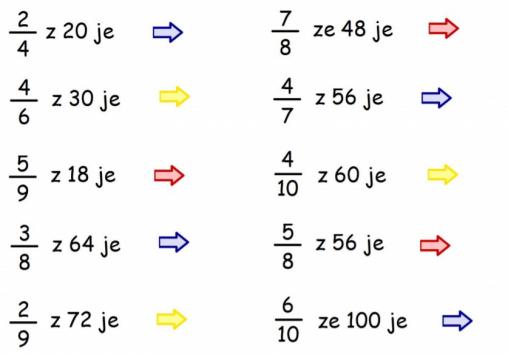 DÚ UČ str. 151 př.19 do DÚ M1  STŘEDA  10.3.2021Geometrieě Vzdálenost dvou rovnoběžek Učebnice str.100 - společněKontrola domácího úkolu – opakování souřadnic bodůOPAKUJ :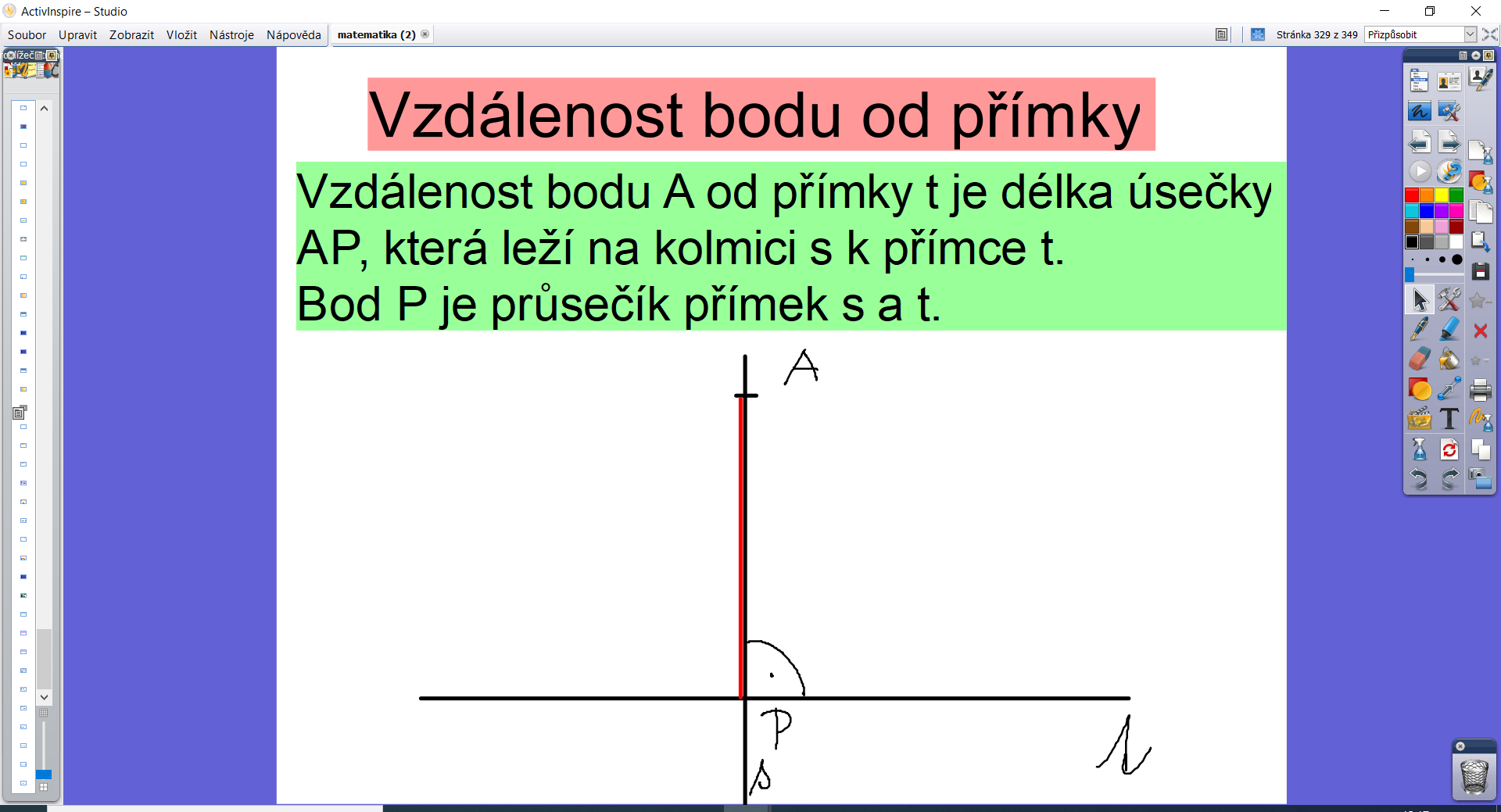 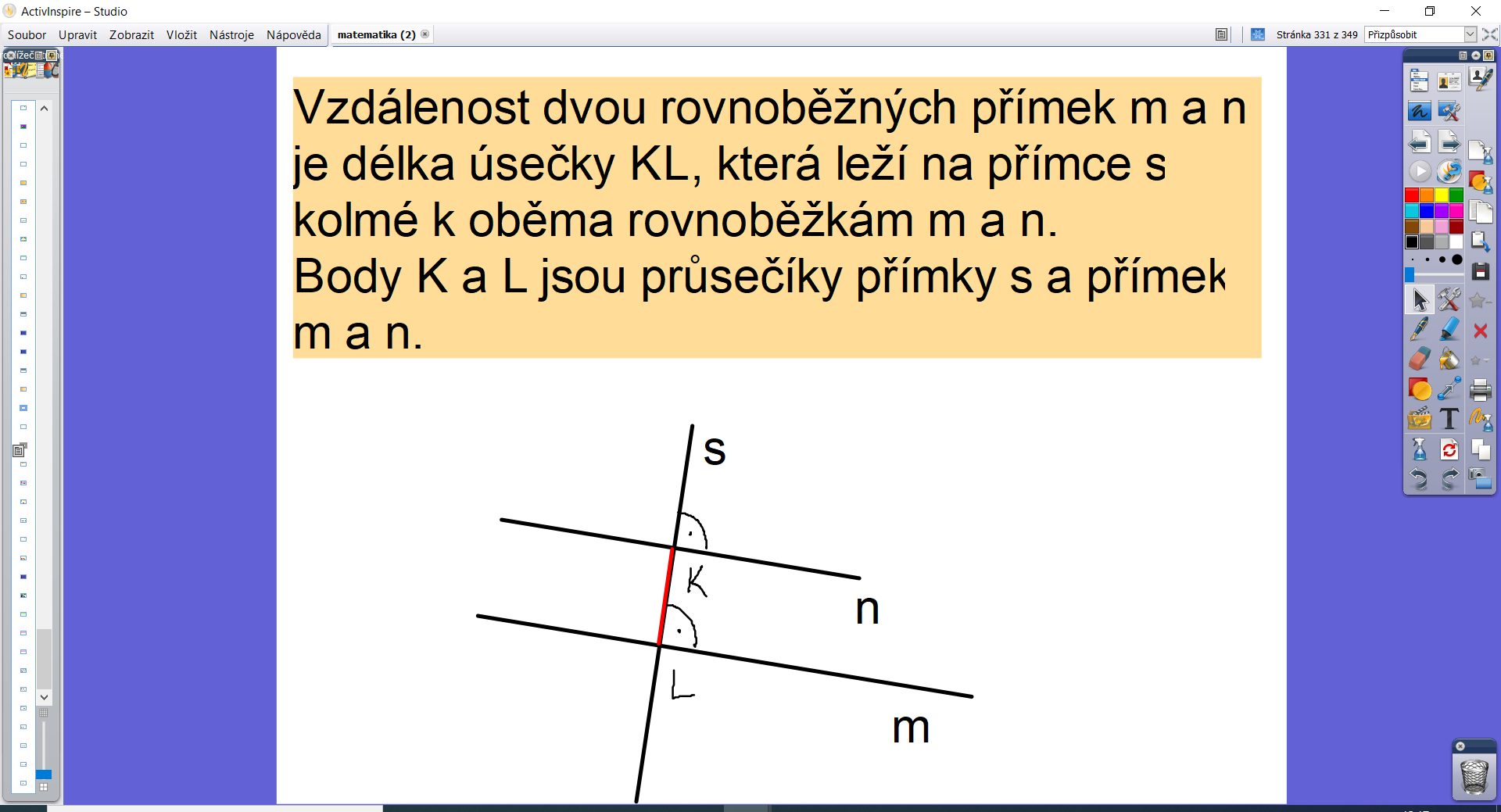 DOMÁCÍ ÚKOL  UČ str.100 př.3 – nejdříve si řádně přečti, náčrt udělej od ruky, teprve potom  udělej konstrukci do sešitu G.ČTVRTEK  11.3.2021 UČ str.101 - pokračováníBudeme pracovat společně,  na folii , do sešituSČÍTÁNÍ DESETINNÝCH ČÍSEL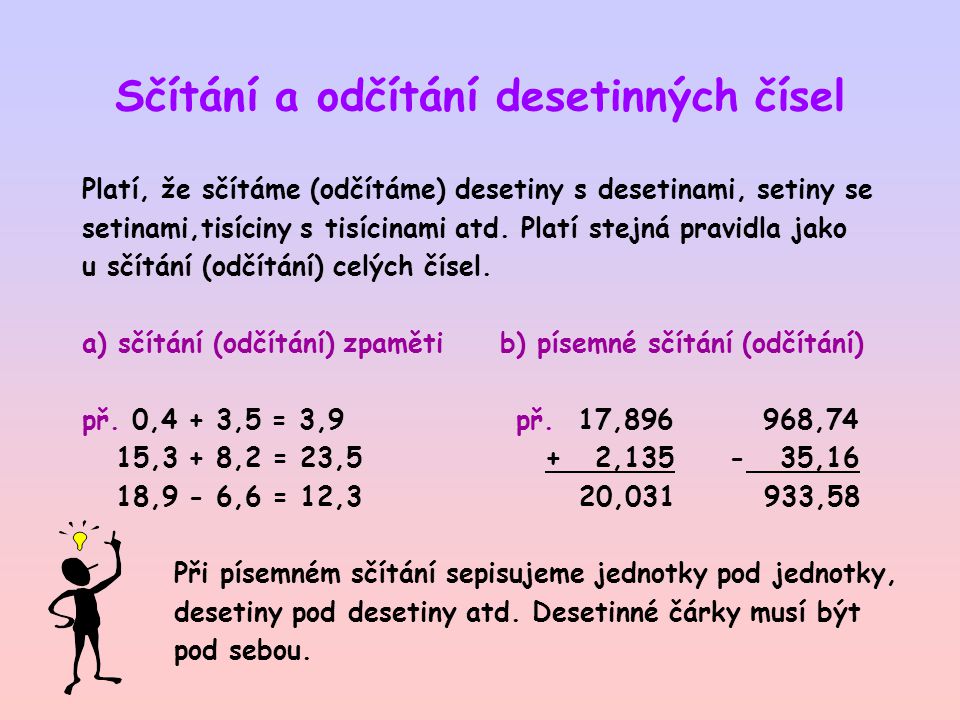 DÚ  UČ str.101 př.5 do DÚ M1 – po společné přípravěPÁTEK  12.3.2021UČ str.102 - pokračování OPAKUJDÚ – opakování a procvičování učivaVLASTIVĚDAUČ str.38 – přečteme a odpovíme na modré otázky v učebnici, učivo budeme doplňovat čtením z čítanky.Znovu opakuj učivo      Opakování PS VL str.32 úkol 2 a 3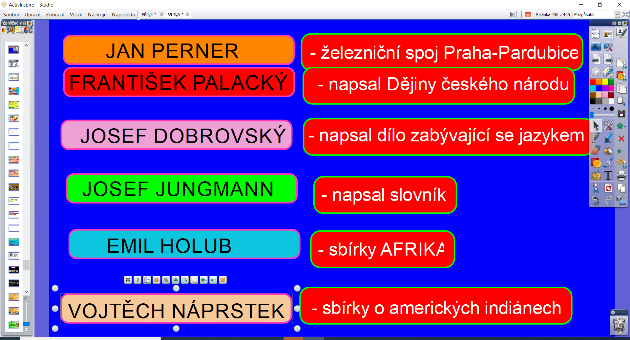 Zápisy si opiš do sešitu vlastivědy.UMĚNÍ – OBRAZ DUŠE NÁRODA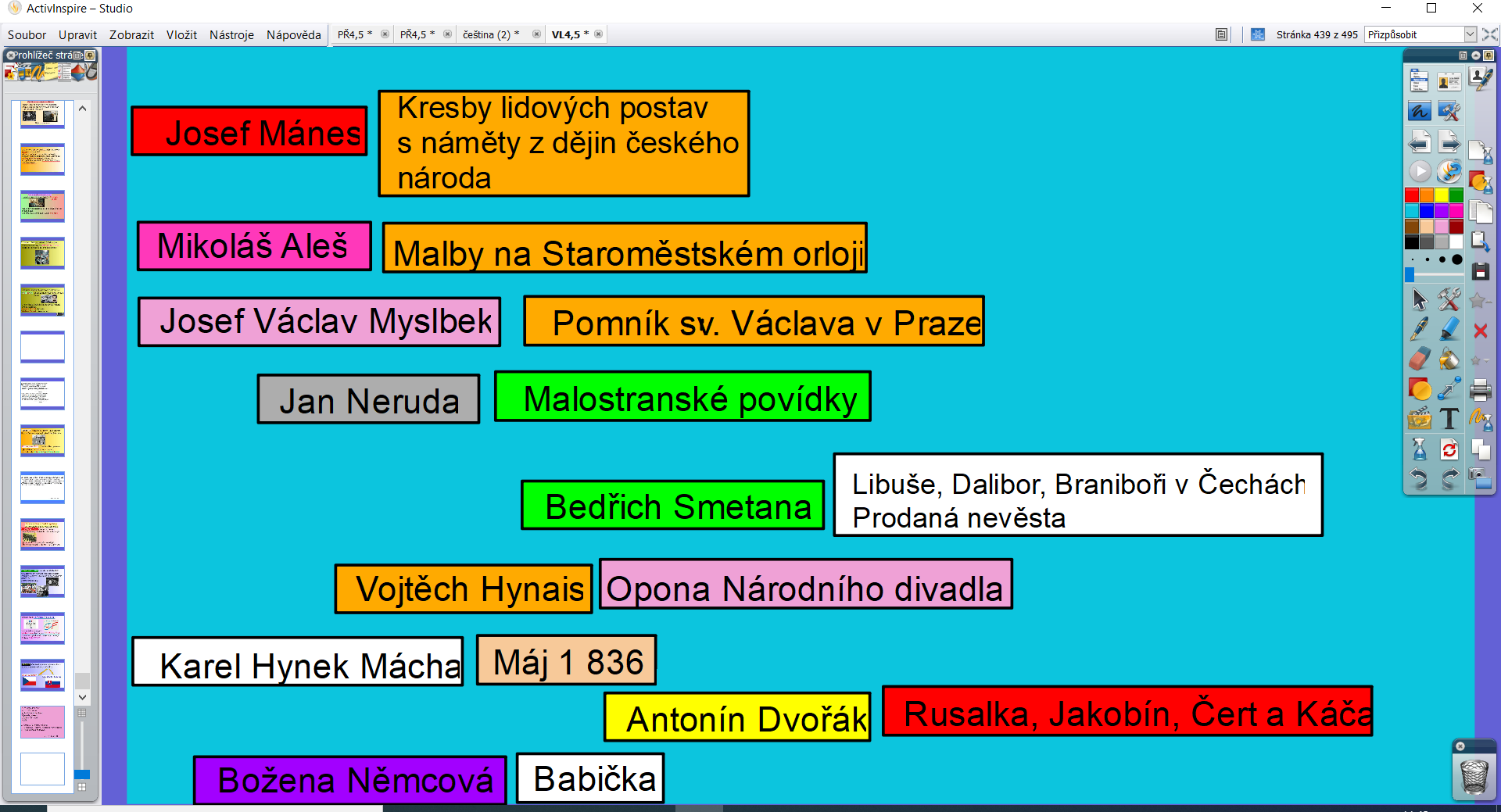 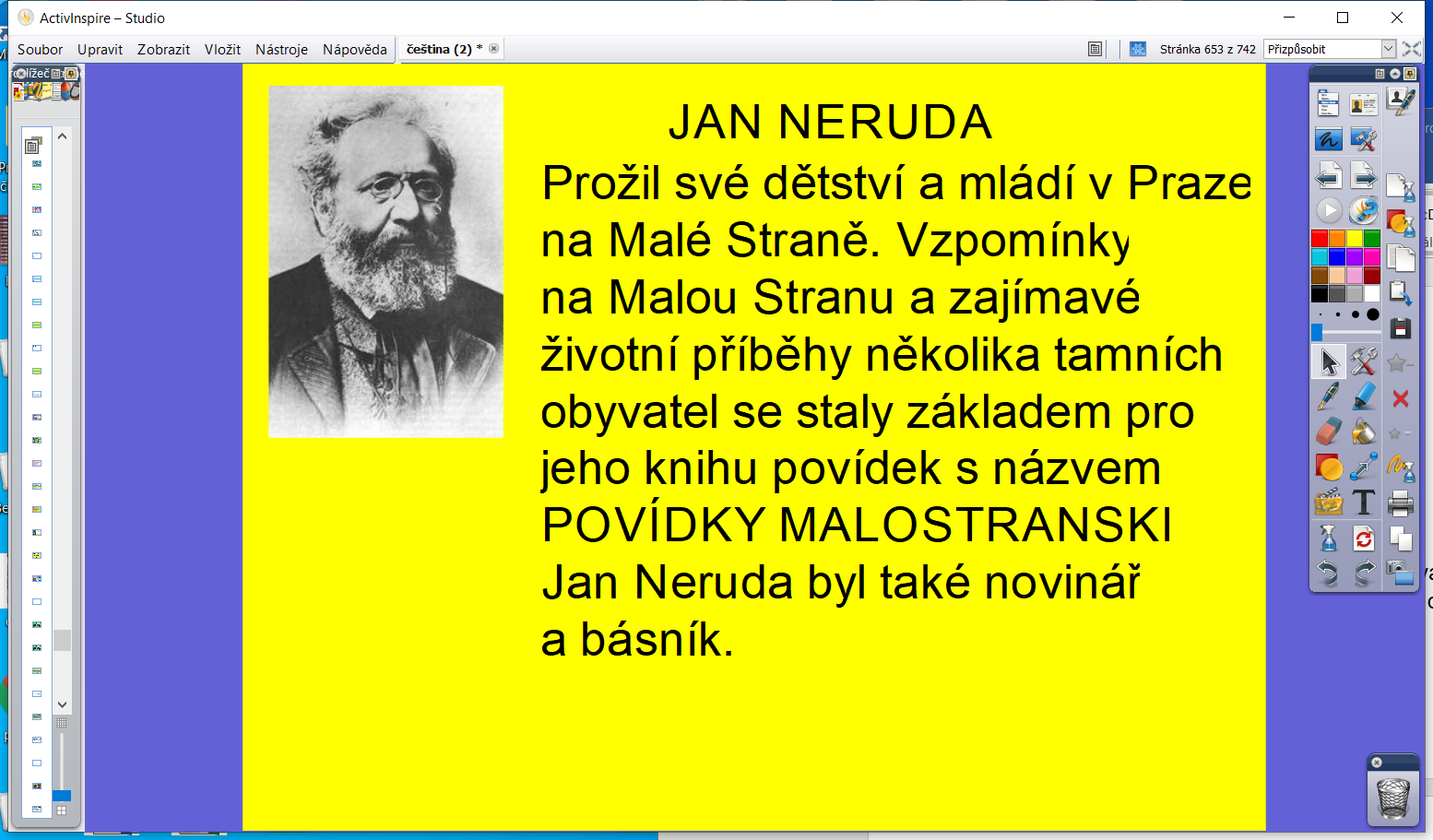 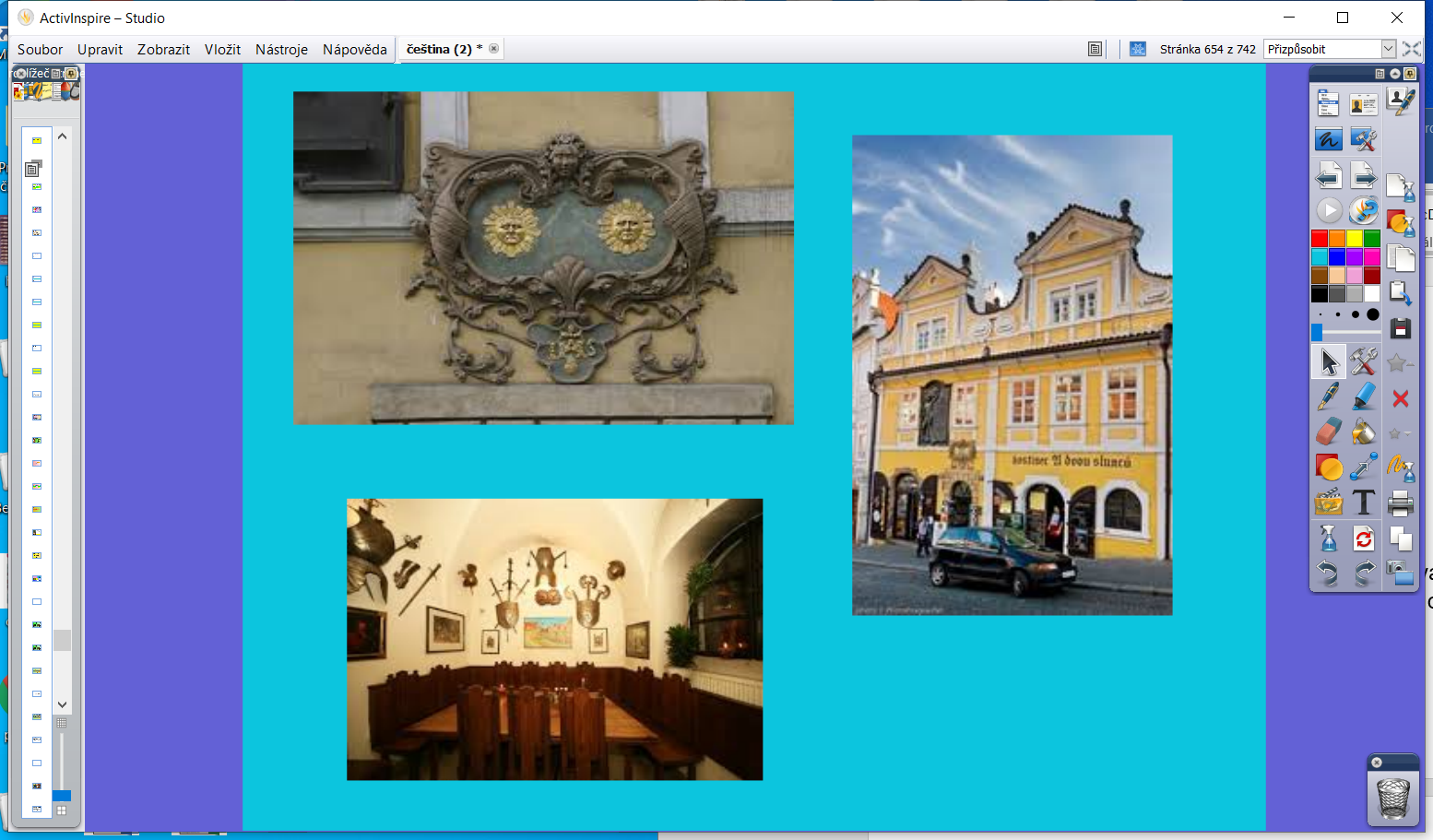 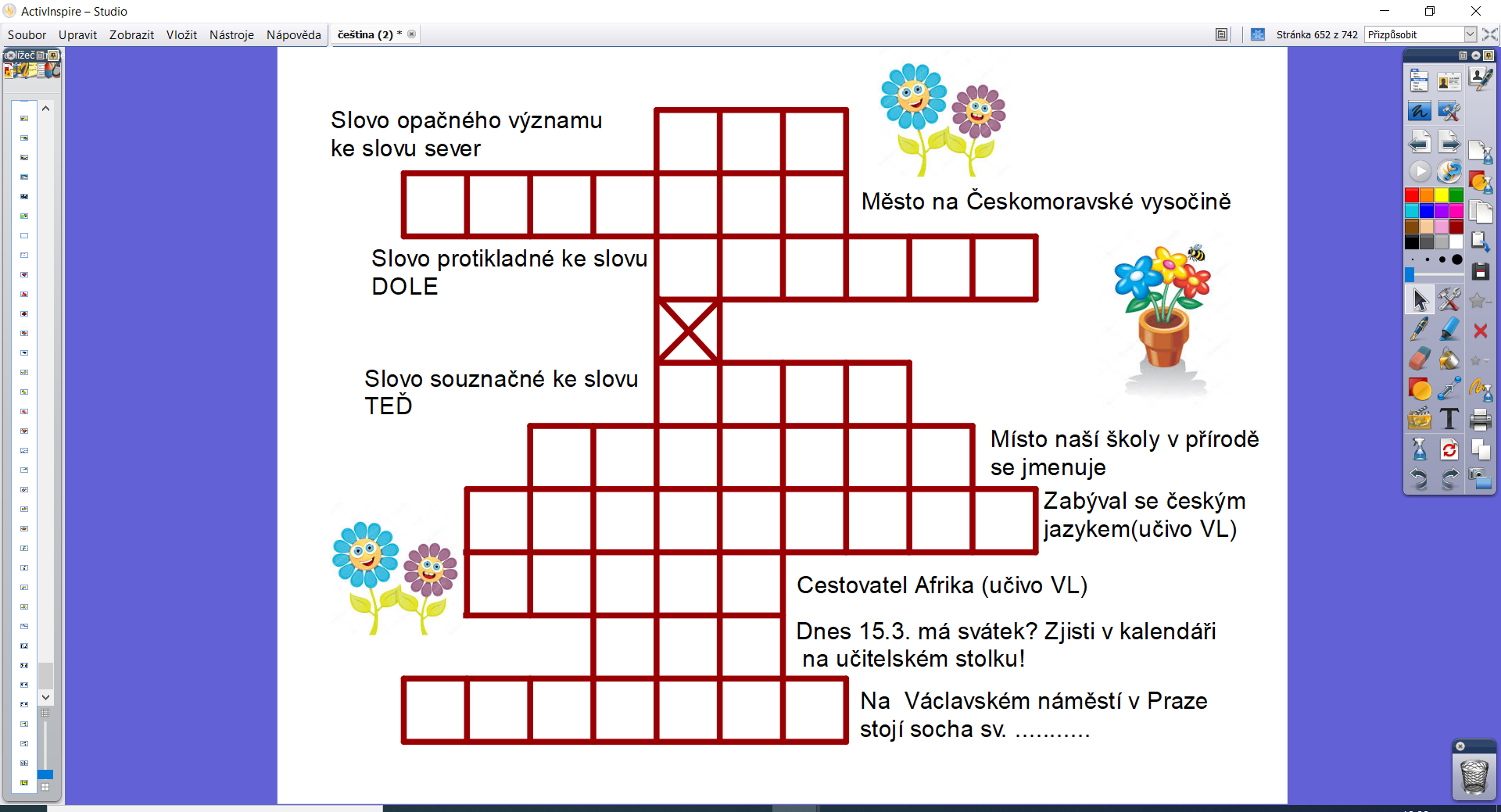 Práce v pracovním sešitě podle pokynů , strana 38 -39.PŘÍRODOVĚDAUČ str. 61 - 67 – číst budeme průběžně. Zápis si opiš z tabule do sešitu PŘ. OPAKOVÁNÍ TŘÍDĚNÍ ORGANISMŮ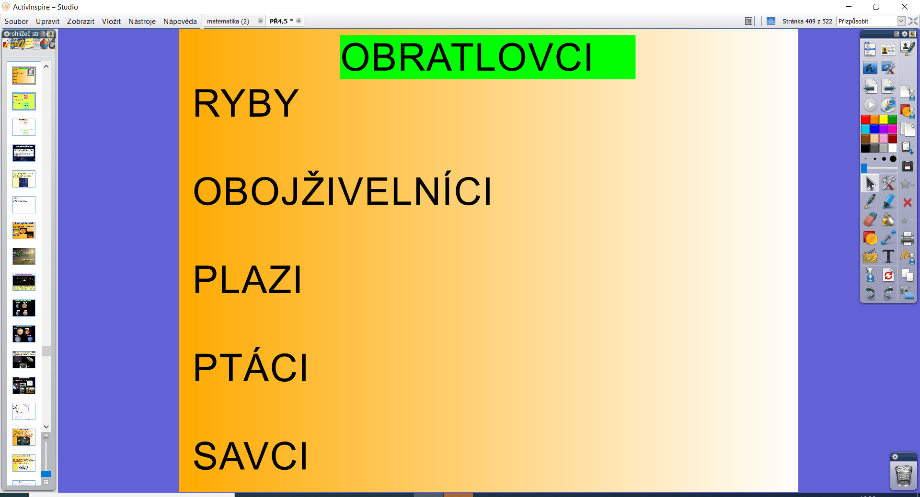 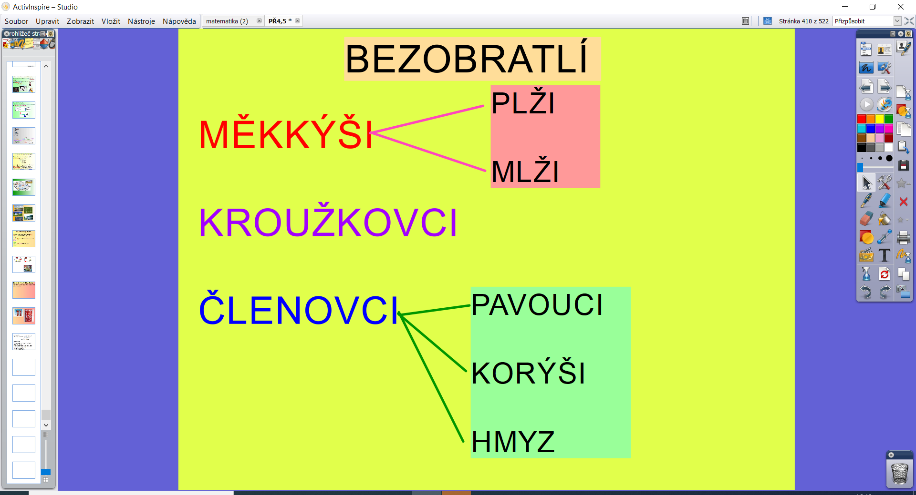 Práce v pracovním sešitě str. 27 – 29 – podle pokynů - pokračováníZápis si dopiš do schématu, který máme v sešitě,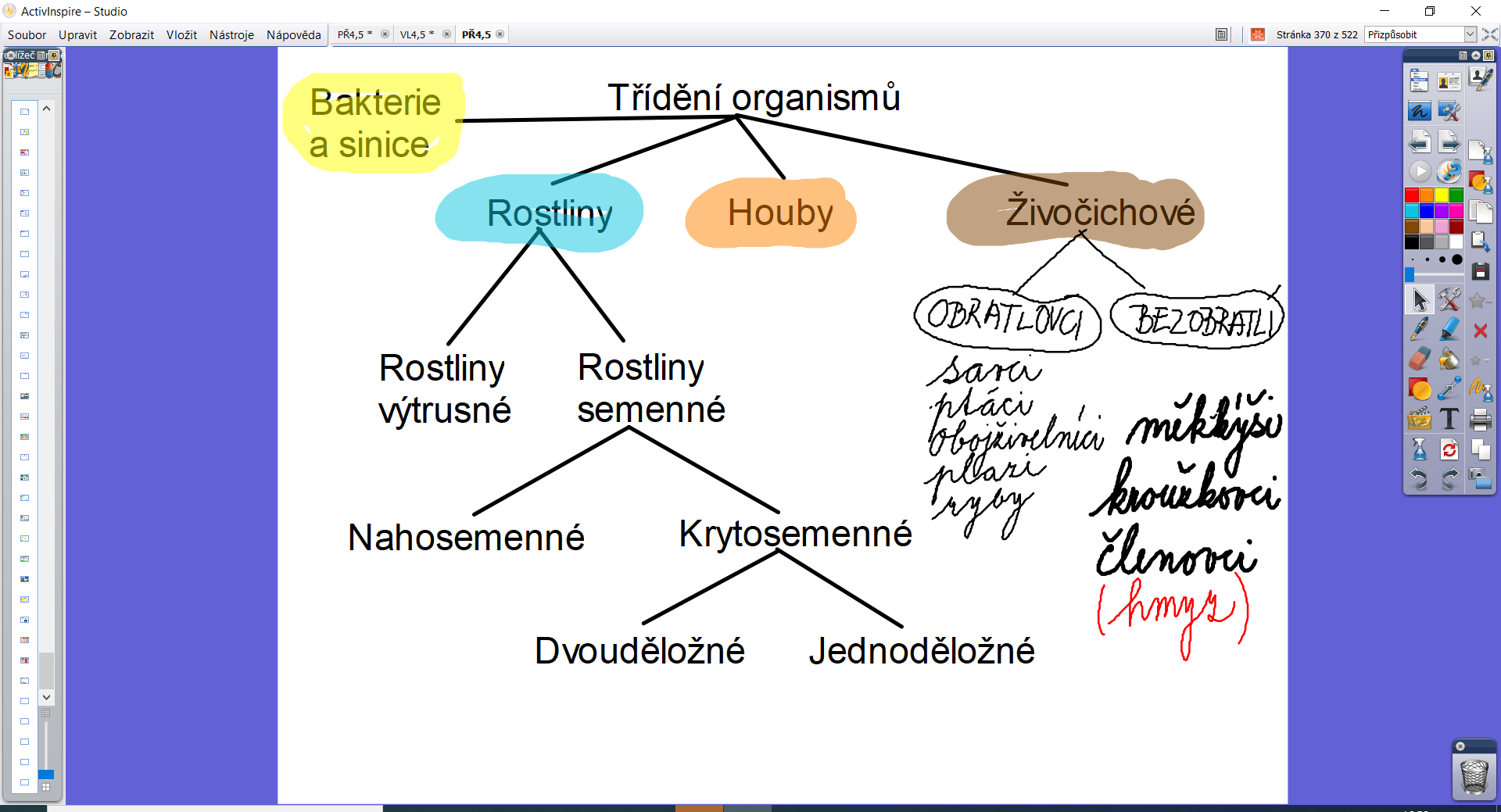 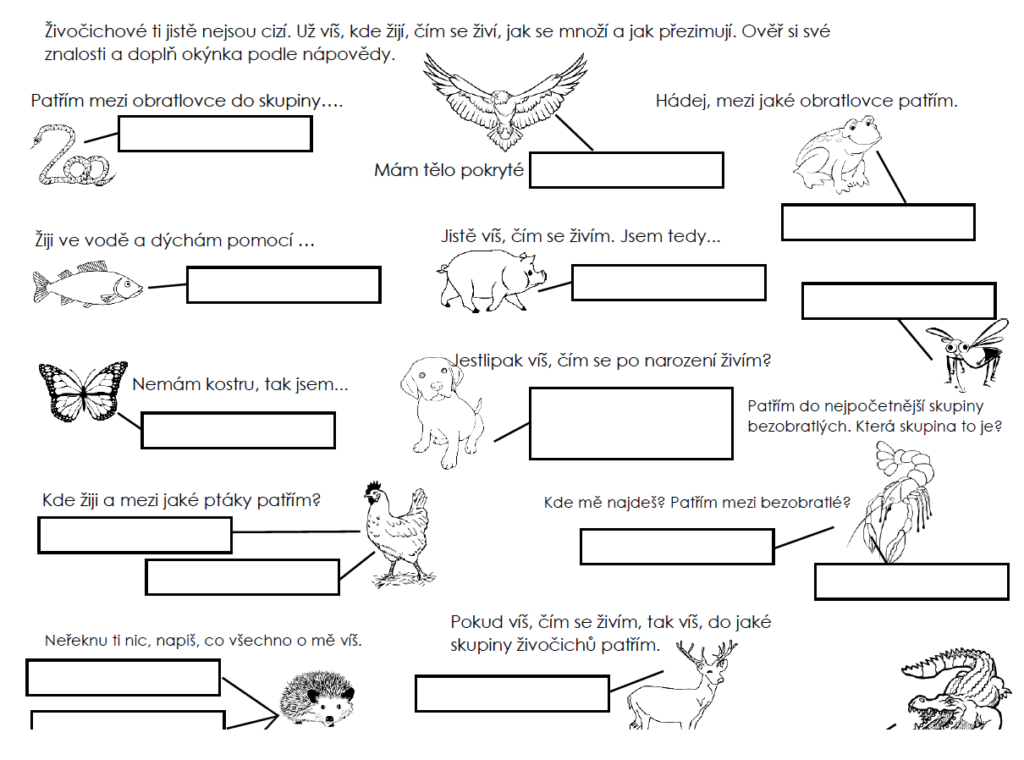 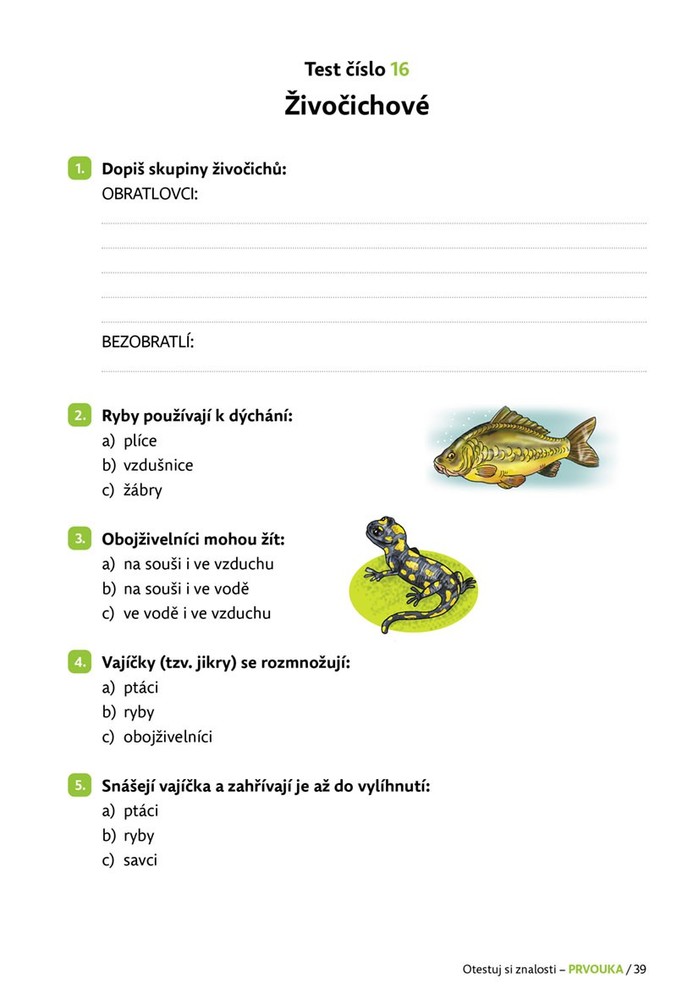 Ještě jednou si řádně přečteme na straně 67  A CO JE DŮLEŽITÉ?ODPOVÍME NA OTÁZKY 1 – 6 na stejné straně.Úkol – opakování dosud probraného učiva podle zápisů v sešitě, podle otázek v učebnici. 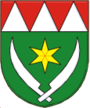 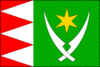 znakvlajkaznakvlajkaLokalitaLokalitaStatusobecLAU 2 (obec)CZ0713 590029Pověřená obec a obec s rozšířenou působnostíProstějovOkres (LAU 1)Prostějov (CZ0713)Kraj (NUTS 3)Olomoucký (CZ071)Historická zeměMoravaZeměpisné souřadnice49°30′21″ s. š., 17°6′25″ v. d.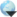 Základní informaceZákladní informacePočet obyvatel1 618 (2020)[1]Rozloha12,55 km²Katastrální územíSmržiceNadmořská výška224 m n. m.PSČ798 17Počet částí obce1Počet k. ú.1Počet ZSJ1KontaktKontaktAdresa obecního úřaduJ. Krezy 40/1
79817 Smržice
starostka@smrzice.czStarostaIng. Aleš MoskalOficiální web: www.smrzice.czOficiální web: www.smrzice.cz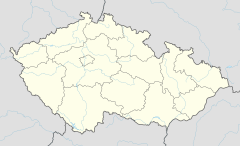 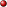 SmržiceSmržiceDalší údajeDalší údajeKód části obce151246Geodata (OSM)OSM, WMF multimediální obsah na Commons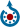  multimediální obsah na Commons Zdroje k infoboxu a českým sídlům.
Některá data mohou pocházet z datové položky.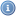  Zdroje k infoboxu a českým sídlům.
Některá data mohou pocházet z datové položky.